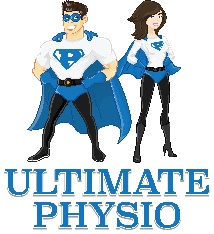 Revision Date:  23/9/18          (HR use only)Position Title:    Physio Team Leader__________________________   Reports To:       Director__________   _	 Position Details:Necessary Skills and Attributes:Authorisation:_________________________________   ______________________________Name                       			    Position    		_________________________________   _______________________________Signature       				    Date         _________________________________   _______________________________Name                       			    Position    		_________________________________   _______________________________Signature       				    Date         Key AccountabilitiesIndicators of EffectivenessTeam meeting co ordinationInput from each present team member at fortnightly team meeting, minutes posted on SPaHtans FB pageNew employee onboardingassist MD and Practice Manager introducing new team members to clinic culture and procedures● Face to face team based patient communication● Net Promoter Score - team member satisfaction● Complex case management with Physio team● All complex cases discussed with junior staff weekly● Delegation of non-clinical tasks● Weekly task list generated, delegated and completed to appropriate team● 1 minute management with team● Weekly 1 minute management with all members of Physio team● Analyse weekly reports for PPMP● Weekly analysis of standard reports generated by Ruth Woollett● Updating and maintaining Physio related company policies and procedures.● Reviewed quarterly with MD for updates● New employee interviewing● Assist MD with interview process● Co ordination of patient recalls● Recall for all patients discharged 3 months ago made by all Physios monthly.● Physio Team co ordination● Physio team tasks delegated and completed weekly● Development of Physio Team Leader role● Physio Team Leader How To Manual developed and kept current● Provide feedback to direct team● Feedback given as needed on clinical performance, organisational and big picture issues● Organise team bonding events● Organise quarterly team bonding events, assist with team members birthday celebrations ● Team mentoring● Assist your direct team with clinical, organisation and personal challengesSkills and AttributesDetails● Physio Team Leadership●  Co ordinate Physio team, task delegation, 1 on 1 Physio management● Knowledge and Experience●  People and task management procedures● Computer Skills●  Excel, PPMP stats, Mailchimp & Social Media i.e. Facebook● Proficiency creating policies and procedures● Ability to analyse, systematise and optimise existing and create new operational policies and procedures for Physio tea,● Advanced conflict resolution skills● Ability to manage and resolve customer objects and staff conflict issues● Communication skills● High level verbal and written communication with patients, team and stakeholders● Attitudes and Behavior●   Refer culture points andAbove and Below the Linehttps://coachbrad.wistia.com/medias/a43gv54vxm● Team Management skills● Ability to manage day to day elements of Physio non clinical task completion, individual performance issues, implement and measure KPIs